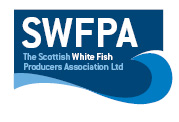 THE SCOTTISH WHITE FISH PRODUCERS ASSOCIATION LIMITED5 DAY WATCHKEEPING COURSETHIS PART TO BE COMPLETED BY APPLICANTSurname:…………………………………………………………………………………Christian Name(s):…………………………………………………………………………………………………Address:………………………………………………………………………………………………………………..	………………………………………………………………………………………………………………….DOB:……………………………………………………………..Week Course Commences:………………………………………………………………………………………Signature:………………………………………………………………………………………….THIS PART TO BE COMPLETED BY THE SKIPPER OF MEMBER VESSELTHIS IS TO CERTIFY THAT……………………………………………………………………..(Applicant’s Name)IS A MEMBER OF THE CREW OR IS JOINING MFV…………………………………………………………………….REG NO……………………………………….AND AS SUCH IS ELIGIBLE FOR FINANCIAL ASSISTANCE FOR THE ABOVE COURSE.Signature:………………………………………………………………		Date:…………………………………………THIS PART TO BE COMPLETED BY NEFTATHIS IS TO CERTIFY THAT……………………………………………………………….(Applicant’s Name)HAS ENROLLED FOR THE ABOVE COURSE.Please return to NEFTA once completed